Всероссийский проект «Память Победы»С 14 апреля 2020 года в Российской Федерации стартовал Всероссийский проект «Память Победы», посвященный 75-й годовщине Победы в Великой Отечественной войне.Цель Проекта – привлечь внимание современных детей к военно-историческому наследию страны, приобщить их к исследовательской 
и поисковой деятельности, содействовать социализации детей-сирот и детей, оставшихся без попечения родителей, через повышение уровня 
их социальной активности.При Уполномоченном по правам ребенка в Красноярском крае создана рабочая группа, координирующая работу по запуску и дальнейшей реализации Проекта. В рабочую группу  вошли представители министерства образования Красноярского края, ВВПОД «ЮНАРМИЯ», ООД «Бессмертный полк России», Совета отцов Красноярского края. 	В настоящее время в реализации Проекта приняли участие 16 краевых государственных казенных учреждений для детей-сирот и детей, оставшихся без попечения родителей (далее – детские дома), в которых реализовывались 34 проекта, направленные на исследование судьбы Героя войны, с именем которого связаны памятные места населенного пункта, в котором проживает ребенок, судьбы ребенка-участника, родственника-участника Великой Отечественной войны.	В  детских домах  оформлены тематические информационные стенды о Героях войны; подготовлены и направлены статьи в местные газеты о соотечественниках – участниках Великой Отечественной войны; проведены по видеосвязи интервью с жителями – детьми войны; систематизированы материалы для электронного сборника «Я помню. Я горжусь!»; создан видеофильм «75 лет Победе» и многое другое. 	Реализация Всероссийского проекта «Память Победы» в Красноярском крае продолжается.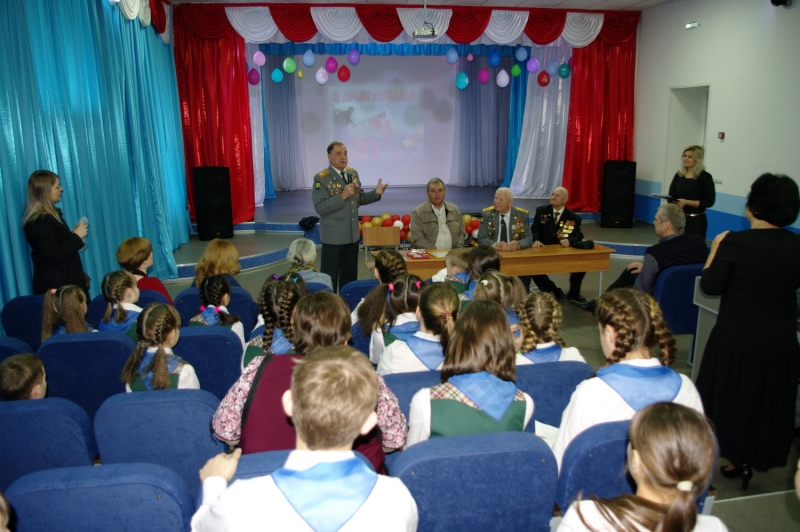 